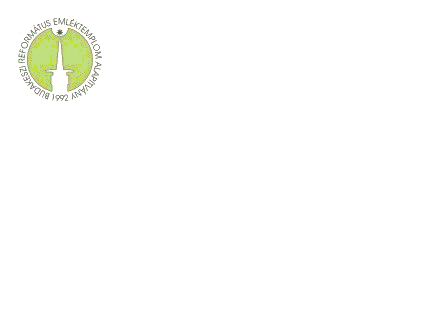 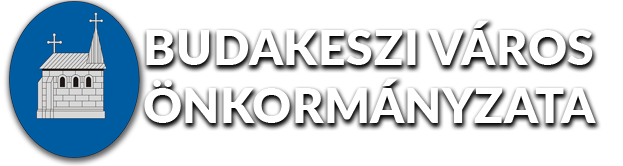 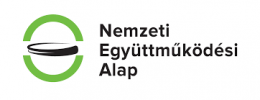 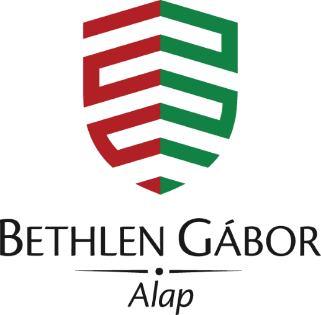 Budakeszi Református Emléktemplom AlapítványRövid bemutatkozásAdószám: 19183914-1-13,
Bankszámlaszám: 11991102-02125525-00000000 (Erste Bank)Kapcsolat: bkeszi.reftemplom.alapitvany@gmail.comAlapítványunkat 1992-ben alapította a Budakeszi Református Egyházközség.Akkor a fő cél az új Református Templom felépítése volt. A templom 1999-évi felszentelése és birtokbavétele után az Alapítvány fő céljai eltolódtak az alábbiak szerint. Ma hozzájárulunk a templom és a gyülekezet létesítményeinek fenntartásához, átépítéséhez, felújításához és üzemeltetéséhez, valamint támogatjuk a keresztyén kultúra terjesztését és a határainkon túli magyarokkal kiépített kapcsolatok ápolását. Hozzájárulunk a kiállításoknak, koncerteknek helyet adó Kálvin-terem fenntartásának költségeihez, támogatjuk a Protestáns Kör rendezvényeit, a Zákányi Zsolt Református Vegyeskart és a 336. sz. Karácsony Sándor cserkészcsapatot.Az Alapítvány tevékenységét az alábbi 3 fő témák köré csoportosíthatjukI. A Budakeszi Református Egyházközségnek nyújtott alapítványi támogatás:Saját forrásokból, a NAV 1% támogatásból, a Bethlen Gábor Alapkezelő Zrt. NEA támogatási pályázatokból valamint a Budakeszi Önkormányzattól kapott civil támogatási forrásból.II. Az alapítvány tevékenységi körében megjelölt céljainak megfelelő egyéb támogatásai:1.Saját forrásokból és NAV 1% -os felajánlásokbóla gyülekezethez kapcsolódó közösségeknek (Zákányi Zsolt Református Vegyeskarnak, Protestáns Körnek, 336.Karácsony Sándor cserkészcsapatnak, alapítványi kuratóriumi tagok kárpátaljai utazása költségére) céladomány a kárpátaljai testvérgyülekezetek támogatására 2. Bethlen Gábor Alapkezelő Zrt-től , a Nemzeti Együttműködési Alaptól kapott pályázati támogatásból a Bethlen Gábor Alapkezelő Zrt-től , a Nemzeti Együttműködési Alaptól a gyülekezetnek (gyermek, és ifjúsági táborok, nyári gyülekezeti hétvége, közüzemi díjak), a cserkészcsapatnak (nyári tábor, adventi kézművesség), a gyülekezeti kórusnak (nyári tábor, karnagy utazási költségtérítése, előadások, rendezvények reprezentációs kiadásai) és az alapítványnak (működési költségek)3.Budakeszi Város Önkormányzatától a civil szervezeti támogatásból a gyülekezeti cserkészcsapatnak, a gyülekezeti kórusnak, az alapítvány működésére, céljaira és a Protestáns Körnek.III. Önkéntes munkaProtestáns Kör elnöksége és az alapítvány kuratóriuma részéről millió forintos nagyságrendű. az a munka, amit a  pályázatok felkutatása, dokumentációk készítése, a programok kitűzése és a kapcsolattartás, valamint az elszámolás az anyagi eszközökkel és számszerűsíthető forrásokkal a támogatók és az alapító felé, tehát mindezek jelentős értékű önkéntes munkát takarnak.Ugyanígy a Budakeszi Református Egyházközséghez kapcsolódó Protestáns Kör, a Zákányi Zsolt Református Vegyeskar valamint a 336. sz. Karácsony Sándor Cserkészcsapat tevékenységeit, rendezvényeit szervező, kivitelező és lebonyolító önkéntesek munkája is hallatlan nagy értéket képviselnek.Köszönjük mindazoknak, akik adójuk 1%ával, vagy adományaikkal évről évre  támogatják alapítványunkat, hozzájárultak fenti céljaink megvalósításához.Az alapítvány bevétele a közvetlenül befizetett adományok mellett a személyi jövedelemadó 1 %-os felajánlásaiból származik.Ha egyetért alapítványunk céljaival és vállalkozásának módjában áll eseti vagy rendszeres adománnyal támogatni tevékenységünket, kérjük, tegye meg. Kérjük továbbá, hogy személyi adóbevallásában rendelkezzen az 1%-ról az alapítvány javára.Az alapítvány, amíg szükséges, folytatni kívánja a 2015-től rendszeressé váló kárpátaljai testvérgyülekezetek támogatását. Félévenként az adott időszakban összegyűjtött összeget juttatjuk el a kárpátaljai testvéreknek. .Ha erre a célra juttat el adományt, kérjük, a befizetéskor így jelezze: “Kárpátalja 2015”:Kapcsolat: bkeszi.reftemplom.alapitvany@gmail.comAz alapítvány kuratóriumának tagjai – Elnök: Sándor László; Tagok: Borbély György, dr. Draskóczy András, Fodorné Süvegh Júlia, dr. Karasszon Mihály, Marosi Zsuzsa. A kuratórium tagjai tevékenységüket önkéntes munkában, fizetség nélkül végzik.Soli Deo Gloria! Áldás, békesség!Sándor László
sk.
a kuratórium elnöke